КАК ВЫГЛЯДИТ ПСИХОЛОГИЧЕСКИ ЗДОРОВЫЙ ЧЕЛОВЕК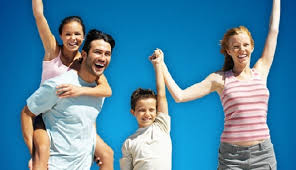 Психологическое здоровье относится к личности в целом.Выделяются несколько качеств, позволяющих определить психологическое здоровье:Психологически здоровый человек ориентирован на реальность (он трезво оценивает происходящее и как-то  участвует в жизни, иначе она пройдет мимо).Психологически здоровый человек принимает себя и окружающих  такими, какие они есть.Он - спонтанен (спонтанность – возникающий, вследствие внутренних причин, без непосредственного воздействия извне, самопроизвольно). Каждый человек должен знать чего хочет он сам, чтоб действовать, чтоб ему хотелось жить, чтоб его жизнь удалась.Психологически здоровый человек ищет проблему в себе, а не себя в проблеме. Он не терзает себя, не упрекает, а рассматривает проблему под своим внутренним микроскопом мысли.Психологически здоровый человек нуждается в одиночестве, которое помогает сосредоточиться на единственном человеке, который всегда с ним.Психологически здоровый человек всегда независим и автономен. Он – свободен. Ему не нужны одобрения поступков  окружающими, их помощь в принятии решений.У него отсутствует склонность воспринимать людей стереотипично. Он уважает  чужое мнение, право каждого человека меняться.Он стремится к духовности как к возможности  познать истину. Она предполагает  гармоническое взаимодействие с миром и направляет человека на поиски смысла жизни, выполнения им жизненной задачи, без чего невозможно ощущение душевного спокойствия и личностного счастья. Психологически здоровый человек идентифицирует себя с человечеством.